ПОСТАНОВЛЕНИЕАдминистрации муниципального образования«Мамхегское сельское поселение»от  26.12.2023г. №48                                                                                      а. Мамхег«Об утверждении муниципальной программы Военно-патриотическое воспитание молодежи в  муниципальном образовании «Мамхегское сельское поселение» на 2024-2027 годы»         В соответствии с Постановлением правительства Российской Федерации «О государственной программе «Патриотическое воспитание граждан Российской Федерации на 2024-2027 гг.» от 30.12.2015 года №1493, Федеральными законами «О воинской обязанности и военной службе» от 28.03.1998 года №53-ФЗ, «Об общих принципах организации местного самоуправления в Российской Федерации» от 06.10.2003 года №131-ФЗ ПОСТАНОВЛЯЮ:1. Утвердить муниципальную программу «Военно-патриотическое воспитание молодежи» на 2024-2027 годы (прилагается).2. Администрации сельского поселения Мамхегский  муниципального района Шовгеновский район Республики Адыгея разработать план мероприятий в целях реализации пунктов муниципальной программы.3.Контроль за выполнением данного постановления возложить на Ашхамахова Б.А., ответственного по ведению воинского учета и бронирования лиц, прибывающих в запасе.4. Настоящее постановление обнародовать в районной газете «Заря».Глава муниципального образования«Мамхегское сельское поселение»                                                    Р.А. Тахумов Утверждена                                                             Постановлением муниципального образования          «Мамхегское сельское поселение»                                                                                             от 26.12.2023г №48 Муниципальная программа Военно-патриотическое воспитание молодежи в  муниципальном образовании «Мамхегское сельское поселение»  на 2024-2027 годы 1.       Паспорт программы      Наименование программы: Муниципальная программа Военно-патриотическое воспитание молодежи в  муниципальном образовании «Мамхегское сельское поселение» на 2024 -2027 годы.     Основание для разработки Программы: Постановление правительства Российской Федерации «О государственной программе «Патриотическое воспитание граждан РФ на 2024-2027 гг.», Федеральный закон «О воинской обязанности и военной службе», «Об общих принципах организации местного самоуправления в Российской Федерации».      Цели и задачи: Патриотическое воспитание - это систематическая и целенаправленная деятельность общественных организаций, направленное на формирование у граждан высокого патриотического сознания, чувства верности своему Отечеству, готовности к выполнению гражданского долга и конституционных обязанностей по защите интересов Родины.Патриотическое воспитание направлено на формирование и развитие личности, обладающей качествами гражданина-патриота Родины.Составной частью патриотического воспитания является военно-патриотическое воспитание граждан в соответствии с Федеральным законом «О воинской обязанности и военной службе».       Цель: Повышение уровня военно-патриотического воспитания молодёжи;        Основные задачи: Воспитание у подростков моральных и психологических качеств патриота и защитника Родины;       Важнейшие целевые показатели: Реализация программы будет способствовать обеспечению сохранения позитивной преемственности поколений, духовно нравственному воспитанию молодежи и ее готовности служить Отечеству на гражданском и военном поприще, укреплению экономического потенциала и обороноспособности страны.          Сроки реализации программы:реализация мероприятий Программы осуществляется в периоде 2024-2027годы.       Объёмы и источники финансирования: в объёмах местного бюджета.       Ожидаемые конечные результаты реализации программы: В результате осуществления   программы ожидается:          -  в социально идеологическом плане –обеспечение духовно нравственного единства граждан, снижение степени идеологического противостояния, возрождение истинных духовных ценностей Российского народа, упрочнение единства и дружбы этнических общностей и народов Российской Федерации.           -  в социально-экономическом плане обеспечение заинтересованности граждан сельского поселения в развитии национальной экономики и на этой основе снижение социальной напряженности, поддержание общественной и экономической стабильности.           -  в области обороноспособности страны - осознание молодежи важности службы в Вооруженных силах, готовность граждан к защите Отечества, сохранение и развитие его славных боевых и трудовых традиций.Конечный результат реализации программы должен стать сохранение традиций военно-патриотического воспитания в муниципальном образовании «Мамхегское сельское поселение». Высокая духовность, гражданская позиция, патриотическое сознание молодежи.2. Цели и задачи программы.        Целью программы является развитие системы патриотического воспитания молодежи, способной на основе формирования патриотических чувств и сознания обеспечить решение задач по консолидации общества, поддержанию общественной и экономической стабильности в обществе. Создание условий для патриотического и духовно-нравственного воспитания интеллектуального, творческого и физического развития молодежи.Пропаганда здорового образа жизни, развитие массового спорта и туризма.3. Достижение целей и задач программы.     Достижение целей и решение задач программы предусматривается следующими основными мероприятиями:                -  Создание условий для патриотического и духовно-нравственного воспитания интеллектуального, творческого и физического развития молодежи,            -  формирование у молодежи активной жизненной позиции, военно-патриотическое, гражданское и духовно-нравственное воспитание молодежи, готовности к участию в общественно-политической жизни страны; сохранению и развитию чувства гордости за свою страну;                -  формирование комплекса нормативного - правового и организационно методического обеспечения функционирования системы патриотического воспитания.      Пропаганда здорового образа жизни, развитие массового спорта.Военно-патриотическое, гражданское и духовно-нравственное воспитание молодежи,                -  Реализация программы будет осуществляться в течение 2024-2027 гг.                -  По программе предполагается реализация основных мероприятий (Приложение 1).4. Финансирование и организационное обеспечение программы.Бюджет муниципального образования «Мамхегское сельское поселение».                                                                                                                    Приложение № 1 к муниципальной программы Военно-патриотическое воспитание молодежи в  муниципальном образовании «Мамхегское сельское поселение» на 2024-2027 годы»СИСТЕМА ПРОГРАММНЫХ МЕРОПРИЯТИЙРЕСПУБЛИКА АДЫГЕЯАдминистрацияМуниципального образования«Мамхегское сельскоепоселение»385440, а. Мамхег,ул. Советская,54а.88-777-3-9-22-34АДЫГЭ РЕСПУБЛИКМуниципальнэ образованиеу«Мамхыгъэ чъыпIэ кой»иадминистрацие385440, къ. Мамхэгъ,ур. Советскэм, 54а.88-777-3-9-22-34 № п/пНаименование мероприятийСрок исполненияИсполнителиФинансирование1.Участие в мероприятиях посвященных памятным историческим и военным датамВ течение годаУчреждения культурыАдминистрация с/пШколаНе требует финансирования2Конкурс военно-патриотической песни ко дню Защитника Отчества.ФевральШколаНе требует финансирования3Организация и проведение праздника «День призывника и проводы в Армию»ЕжегодноАпрель-майОктябрь-ноябрьУчреждения культурыАдминистрацияс/пНе требует финансирования4Участие в праздничных мероприятиях, посвященных памятным датамежегодноАдминистрация с/пУчреждения культуры и образованияНе требует финансирования5Организация встреч ветеранов с молодежью, цикл бесед по истории ВОВПо памятным датамШколаНе требует финансирования6Оказание помощи ветеранам труда, вдовам, труженикам тылапостоянноАдминистрация с/п,школаНе требует финансирования7Участие в районных, среди сельских поселений   спортивных мероприятиях, посвященных дню Победы и дню Защитника ОтечестваФевраль,МайежегодноАдминистрация с/пШкола ,совет молодежиНе требует финансирования8Военно-спортивные игры «Зарница», «Солдат всегда солдат» среди учащихся, посвященные Дню Защитника ОтечестваМайоктябрьШколаСовет молодежиНе требует финансирования9Создание, пополнение и обновление экспонатов в уголке «Они сражались за Родину» в школе, посвященных ветеранам войны и труда жителей поселения.постоянно Школа Учреждении культуры и образованияНе требует финансирования10Организация и проведение конкурса армейской песни ежегодноУчреждения культурыШколаНе требует финансирования11Оформление стендов и выпуск стенгазет, способствующих формированию гражданского патриотического сознания молодежипостоянноУчреждения культуры.ШколаАдминистрация с/п Не требует финансирования12Организация и проведение молодежных акций, направленных на благоустройство и поддержание порядка на территории сельского поселенияАпрель-октябрьежегодноУчреждения образования и культуры, администрация с/пСовет молодёжиНе требует финансирования13Благоустройство и шефство над Обелиском, памятными сооружениямипостоянношколаНе требует финансирования14Организация уроков мужества для учащихся школыежегодношкола Не требует финансирования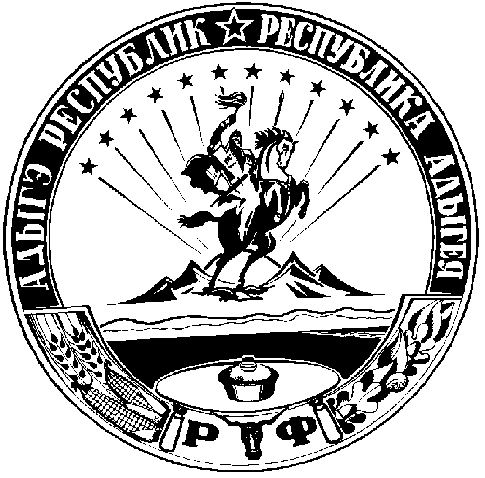 